.No Tags, Restarts Or Turns More Than 1/8#64 count introductionSec 1: Rumba box forward turning to the left diagonalSec 2 : Straightening left: Rumba box back turning to left diagonalSec 3 : on left diagonal: left mambo forward, hold, right mambo back, holdSec 4 : Straightening left: Cross, side 1/8 left, behind, sweep right back, behind, side cross turning 1/8 left, holdSec 5 : on left diagonal: step, hold, step, hold, step, side, together, holdSec 6:  still on diagonal: back, hold, back, hold, back, side, together turning 1/8 left, holdSec 7 : moving forward (side rock, recover, cross, hold) left and rightSec 8: Step back, sweep back, step back, sweep back, rock back, recover, touch, holdStart again from the beginningContact: Margaret.fox37@gmail.comLast Update - Feb 2017Tango All Night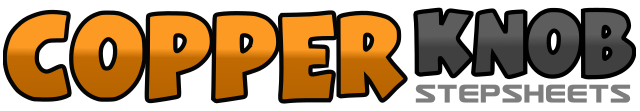 .......Count:64Wall:4Level:Improver.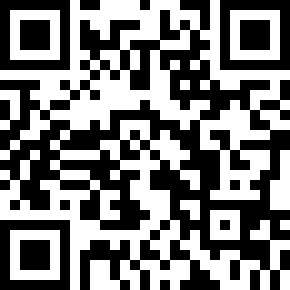 Choreographer:Margaret Fox (UK) - February 2017Margaret Fox (UK) - February 2017Margaret Fox (UK) - February 2017Margaret Fox (UK) - February 2017Margaret Fox (UK) - February 2017.Music:Tango - Michael NantelTango - Michael NantelTango - Michael NantelTango - Michael NantelTango - Michael Nantel........1-4Left side, together, left diag forward hold, (11.30)5-8on the diagonal: right side, together, back, hold (11.30)1-4.Left Side 1/8 left, right together, left back, hold (9.00)5-8.Right side, together, cross right over left 1/8l, hold (7.30)1-4rock forward on left, recover on right, step left back, hold (7.30)4-8rock back on right, recover on left, step forward on right, (7.30)1-4cross left over right turning 1/8 left, step right side, cross left behind right, sweep right back (6.00)5-8cross right behind left, step left side, cross right over left turning 1/8 left, hold (4.30)1-4left forward, hold, right forward, hold (4.30)5-8left forward, right side, left together, hold (4.30)1-4right back, hold, left back, hold, (4.30)5-8right back, left side, right together 1/8 left, hold (3.00)1-4.Rock left left, recover on right, cross left over right, hold5-8.Rock right right, recover on left, cross right over left, hold1-4.Step left back, sweep right back, right behind left, sweep left back,5-8.Rock back on left, recover on right, touch left next to right, hold